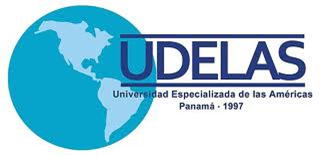 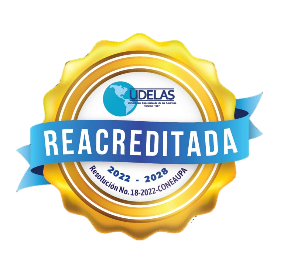 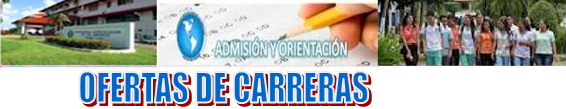 FACULTAD DE EDUCACIÓN ESPECIAL Y PEDAGOGÍAFACULTAD DE EDUCACIÓN SOCIAL Y DESARROLLO HUMANOFACULTAD DE BIOCIENCIAS Y SALUD PÚBLICAFACULTAD DE CIENCIAS MÉDICAS Y CLÍNICASREQUISITOS PARA LA INSCRIPCIÓNES DE CARÁCTER OBLIGATORIO POSEER LOS DOCUMENTOS COMPLETOS ESCANEADOS EN ARCHIVO PDF (EN EL ORDEN SOLICITADO)* Los aspirantes graduados de Técnicos o Licenciaturas deben poseer sus Créditos y Diplomas originales.Estudiantes extranjeros: Todos los documentos que vengan del exterior deben estar debidamente apostillados o autenticados por el Ministerio de Relaciones Exteriores del país de origen y homologados por el Ministerio de Educación de nuestro país (MEDUCA).Cuota de Extranjería: B/. 200.00 (Un solo pago en el I Semestre del primer año). Los extranjeros con visa de estudiantes deben cursar las carreras en el turno matutino y vespertino a no ser que la carrera sea exclusivo en la jornada nocturna, deberá pasar a la Dirección de Admisión y Orientación Psicológica a solicitar la certificación que acredita que solo se imparte en ese horario.Cursos a realizar:Curso de Orientación Universitaria a la Vida Universitaria. (lo realizan los aspirantes aprobados de todas las carreras).Curso de Nivelación (lo realizan los aspirantes de las carreras de la Facultad de Educación Especial y Pedagogía/ Facultad de Educación Social y Desarrollo Humano)Curso Propedéutico (lo realizan los aspirantes de las carreras de las Facultad de Ciencias Médicas y Clínicas/ Facultad de Biociencias y Salud Pública)Curso de Anatomía (Lo realizan los aspirantes debidamente aprobados a las carreras de Fisioterapia, Estimulación Temprana y Orientación Familiar, Ciencias de la Actividad Física, Terapia Ocupacional, Psicología, Ingeniería en Biomédica, Urgencias Médicas y Desastres, Radiología Médica, Educación Especial, Gerontología, Fonoaudiología, Enfermería, Terapia Respiratoria, Técnico Asistente de Laboratorio Clínica) / 14 carreras.Indicaciones:El primer paso del proceso de inscripción es Registrarse en la página del Rincón del Estudiante, ingresando al siguiente enlace: https://aplic.udelas.ac.pa/EstudiantesUdelas/EstudiantesUdelas/Servicios/PreRegistroLos pagos de inscripción, cursos y pruebas se realizan mediante banca en línea del Banco Nacional, Tarjeta Visa y MasterCard, las cajas de tesorería edificio 807 en horario de 8:00am a 3:30pm.Las carreras de la Facultad de Ciencias Médicas y Clínicas son de dedicación completa.El Promedio escolar requerido para ingresar a las carreras de Doctorado en Optometría y Ciencias de la Enfermería es de mínimo 4.0, requisito solicitado por la Facultad de Ciencias Médicas y Clínicas.Los costos y turnos de las carreras están sujetos a cambios.Los documentos escaneados se envían a las Psicólogos encargados de cada carrera de su primera opción:kathyuska.martinez.131@udelas.ac.pa (Fisioterapia, Estimulación Temprana y Orientación Familiar, Ciencias de la Actividad Física, Terapia Ocupacional, Profesorado de Segunda Enseñanza)yarima.marmolejo.94@udelas.ac.pa (Biotecnología, Traducción e Interpretación de Lenguaje de Señas, Docencia en Ingles, Orientación Educativa)yomaris.bonilla.9@udelas.ac.pa (Optometría, Psicología, Educación Bilingüe Intercultural, Ingeniería en Biomédica, Técnico en Biomédica, Pedagogía para la Educación y Urgencias Médicas y Desastres)yarisel.zarzavilla.2323@udelas.ac.pa (Investigación Criminal y Seguridad, Seguridad y Salud Ocupacional, Seguridad Alimentaria y Nutricional, Educación Artística Integral, Dificultad en el Aprendizaje y Saneamiento Ambiental y Control de Vectores)metsis.carrasco.871@udelas.ac.pa (Radiología Medica, Educación Especial, Educación para la Salud, Gerontología y Fonoaudiología)doralis.atencio@udelas.ac.pa (Ciencias de la Enfermería, Gestión Turística Bilingüe, Terapia Respiratoria, Técnico Asistente de Laboratorio Clínico, Educación Social e Docencia en Informática)Entrega de resultados de prueba en la Dirección Nacional de Admisión y Orientación Psicológica, con la Psicóloga asignada a su carrera.(Se eligen a los aspirantes con el mayor puntaje, no hay un puntaje establecido para ingresar a una carrera).De no pasar a la carrera de interés puede reorientarse a otra opción de carrera, según la disponibilidad que tenga y requisitos de la misma.Todos los cursos y las pruebas son de carácter obligatorio.Debe aprobar con el puntaje mínimo (71 puntos) en el curso propedéutico y curso de nivelación, de no obtenerlo deberá repetir el curso y volver a cancelar los cursos.Estudiar la guía de estudio que está colgada en la página web de Udelas y es totalmente gratis                            CARRERASSEMESTRES POR CARRERASCOSTO TOTAL APROX.COSTO DELI SEMESTRE APROX.BACHILLER REQUERIDOTURNOSEstimulación Temprana y Orientación Familiar8B/. 1,486.50157.50Ciencias.Matutino y VespertinoInformática Educativa8B/. 1,639.00208.00Título de BachillerMatutino y   NocturnoEducación con Especialidad en Dificultad en el Aprendizaje8B/. 1,496.50181.50Ciencias, Letras y ComercioMatutino y VespertinoDocencia en inglés8B/. 1,414.50161.50Título de BachillerNocturnoEducación Especial8B/.1,645.50178.50CienciasMatutino, Vespertino y NocturnoEducación Artística Integral8B/.1,452.50157.50Título de BachillerFin de semana (viernes y sábado)Pedagogía para la Educación Primaria8B/.1,505.50178.50Título de BachillerMatutinoOrientación Educativa8B/.1,485.50177.50Título de BachillerNocturnoEducación Bilingüe Intercultural8B/.1,465.50174.50Título de BachillerMatutinoProfesorado en Segunda Enseñanza Presencial2B/.405.00119.50Título UniversitarioFin de semana viernes de 5:45p.m a 10:10 p.m.Sábado de 8:00a.m a 4:00 p.m.Profesorado en Segunda Enseñanza Virtual2B/.648.00158.50Título UniversitarioVirtualCARRERASSEMESTRES POR CARRERASCOSTO TOTAL APROX.COSTO DELI SEMESTRE APROX.BACHILLER REQUERIDOTURNOSGerontología8B/.1,503.50185.50CienciasMatutino y NocturnoInvestigación Criminal y Seguridad8B/.1,520.50157.50Ciencias, Comercio, Industrial y LetrasMatutino y NocturnoPsicología10B/.1,902.00194.50Ciencias, Letras o Graduados de Maestro.Matutino, Vespertino y NocturnoEducación Social8B/.1,166.50157.50Título de BachillerMatutino y NocturnoInadaptados Sociales e Infractores8B/.1,166.50157.50Título de BachillerNocturnoEducación Vial y Seguridad8B/.1,166.50157.50Título de BachillerNocturnoTraducción e Interpretación en Lenguaje de Señas Panameña8B/.1,283.50167.50Título de BachillerFin de semanaGestión Turística Bilingüe8B/.1,560.50157.50Título de BachillerMatutino y NocturnoCARRERASSEMESTRES POR CARRERASCOSTO TOTAL APROX.COSTO DEL ISEMESTRE APROX.BACHILLER REQUERIDOTURNOSSeguridad y Salud Ocupacional8B/.1,892.50259.50Ciencias.Tiempo completoCiencias de la Actividad Física, el Deporte y la Recreación8B/.1,745.50248.50Ciencias y LetrasTiempo completoIngeniería en Biomédica 10B/.2,684.00298.50Ciencias, Industrial en, Electrónica y AutotrónicaTiempo completoTécnico en Biomédica6B/.1,720.50266.50Ciencias, ElectrónicaTiempo completoSeguridad Alimentaria y Nutricional8B/.2,234.50285.50Ciencias y AgropecuariaTiempo completoEducación para la Salud8B/.1,558.50210.50Ciencias.Tiempo completoBiotecnología de Alimentos8B/.1,998.50259.50Ciencias y AgropecuariaTiempo completoSaneamiento Ambiental y Control de Vectores8B/.1,998.50259.50Ciencias y AgropecuariaTiempo completoCARRERASSEMESTRESPORCARRERASCOSTO TOTAL APROX.COSTO DEL I SEMESTREAPROX.BACHILLER REQUERIDOTURNOSFisioterapia8B/.1,962.50208.50Ciencias.Tiempo completo Terapia Respiratoria8B/.2,187.50244.50Ciencias.Tiempo completo Terapia Ocupacional8B/.1,618.50219.50Ciencias.Tiempo completo Doctorado Profesional en Optometría10B/.2,879.50365.50Ciencias.Tiempo completo Fonoaudiología8B/.1,560.00231.50Ciencias.Tiempo completo Ciencias de la Enfermería8B/.7,806.07610.50Ciencias.Tiempo completo Radiología Médica8B/.1,864.50204.50CienciasTiempo completo Técnico Asistente de Laboratorio6B/.1,954.50203.50Ciencias.Tiempo completo Urgencias Médicas y Desastres8B/.2,835.50229.50Ciencias.Tiempo completo Costo de Inscripción B/ 27.50 (indispensable para poder verificar su inscripción) Costo de las Pruebas B/ 23.00Costo del Curso Propedéutico B/ 68.00 Curso de Anatomía B/.27.50Costo del Curso de Nivelación B/ 27.50*Tener correo electrónico (gmail) y saber la contraseña para ingresar.Costo de Inscripción B/ 27.50 (indispensable para poder verificar su inscripción) Costo de las Pruebas B/ 23.00Costo del Curso Propedéutico B/ 68.00 Curso de Anatomía B/.27.50Costo del Curso de Nivelación B/ 27.50*Tener correo electrónico (gmail) y saber la contraseña para ingresar.Prueba Física:Solo las Carreras: Investigación Criminal y Seguridad, Urgencias Médicas y Desastres, Fisioterapia y Ciencias de la Actividad Física, El Deporte y la Recreación.Prueba de Natación:Solo las Carreras: Investigación Criminal y Seguridad, Urgencias Médicas y Desastres y Ciencias de la Actividad Física, El Deporte y la Recreación.Prueba de Audición:Solo las carreras: Fonoaudiología y Estimulación Temprana y Orientación Familiar.Prueba Optometría:Solo las carreras: Doctorado Profesional en Optometría y Estimulación Temprana y Orientación Familiar.1. Estudiantes de VI año:2. Graduados:Cédula juvenil o cedulaFoto tamaño carné.Diploma de Pre-MediaCréditos de Pre-MediaBoletín del trimestre actual o boletín de V año si aún no tiene nota del año académico en curso.Certificado de buena salud mental (firma y sello de un Psicólogo o Psiquíatra).Certificado de buena salud física.CédulaFoto tamaño carnéDiploma de Pre-MediaCréditos de Pre-MediaDiploma y Créditos de Media.Certificado de buena salud mental (firma y sello de un Psicólogo o Psiquíatra).Certificado de buena salud física.